Внимание!Праздник «Прощай, Азбука» для учащихся 1- классовсостоится 05.03.2019 (вторник)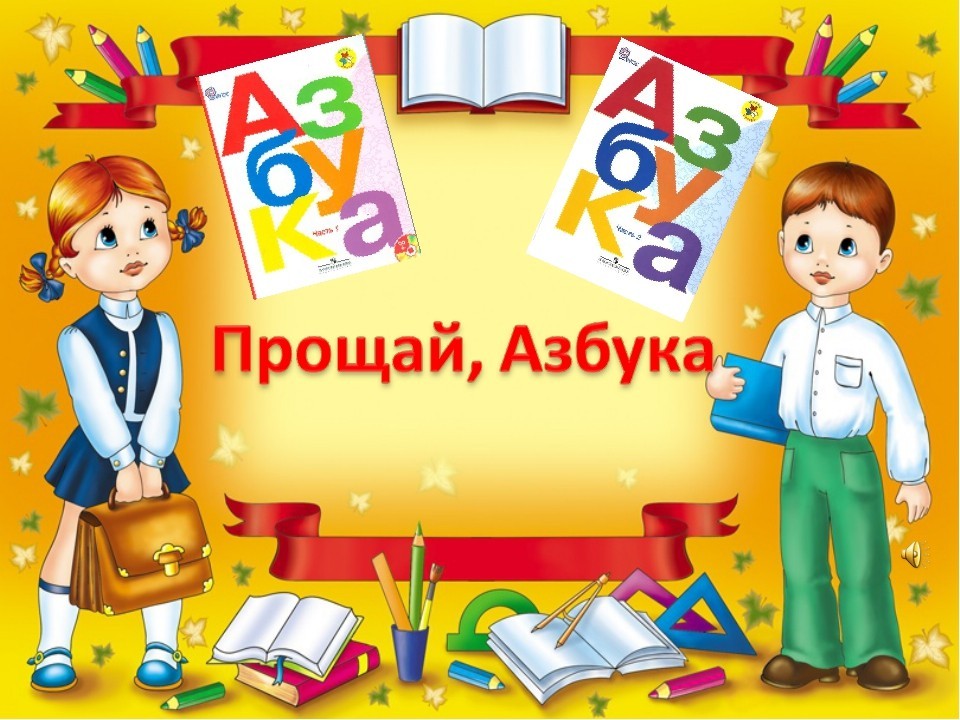 УрокВремяКлассы2 урок08.50 – 09.301А, 1Д3 урок09.40 – 10.201Б, 1В, 1Г